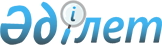 Қазақстан Республикасының кейбір конституциялық заңдарына мемлекеттік билік тармақтары арасында өкілеттіктерді қайта бөлу мәселелері бойынша өзгерістер мен толықтырулар енгізу туралыҚазақстан Республикасының Конституциялық Заңы 2017 жылғы 3 шілдедегі № 85-VI ҚРЗ.
      Баспасөз релизі!1-бап. Қазақстан Республикасының мына Конституциялық заңдарына өзгерістер мен толықтырулар енгізілсін:
      1. "Қазақстан Республикасының Үкіметі туралы" 1995 жылғы 18 желтоқсандағы Қазақстан Республикасының Конституциялық заңына (Қазақстан Республикасы Жоғарғы Кеңесінің Жаршысы, 1995 ж., № 23, 145-құжат; Қазақстан Республикасы Парламентінің Жаршысы, 1997 ж., № 4, 44-құжат; 1999 ж., № 10, 344-құжат; 2004 ж., № 22, 129-құжат; 2007 ж., № 12, 84-құжат; 2014 ж., № 19-I, 19-II, 93-құжат):
      9-бапта:
      5) тармақша мынадай редакцияда жазылсын:
      "5) Парламентке республикалық бюджетті және оның атқарылуы туралы есепті ұсынады, бюджеттің атқарылуын қамтамасыз етеді;";
      мынадай мазмұндағы 5-1), 5-2) және 5-3) тармақшалармен толықтырылсын:
      "5-1) Республикалық бюджет комиссиясын құрады, ол туралы ережені бекітеді, оның құрамын айқындайды;
      5-2) Қазақстан Республикасының Президентімен келісу бойынша мемлекеттік жоспарлау жүйесін айқындайды;
      5-3) республикалық бюджеттің атқарылуы туралы жылдық есепті жасау және ұсыну тәртібін айқындайды;".
      2. "Қазақстан Республикасының сот жүйесі мен судьяларының мәртебесі туралы" 2000 жылғы 25 желтоқсандағы Қазақстан Республикасының Конституциялық заңына (Қазақстан Республикасы Парламентінің Жаршысы, 2000 ж., № 23, 410-құжат; 2006 ж., № 23, 136-құжат; 2008 ж., № 20, 77-құжат; 2010 ж., № 24, 147-құжат; 2012 ж., № 5, 38-құжат; 2014 ж., № 16, 89-құжат; № 21, 119-құжат; 2015 ж., № 14, 75, 76-құжаттар; №24, 174-құжат; 2017 ж., № 6, 10-құжат):
      27-баптың 3-тармағы мынадай редакцияда жазылсын:
      "3. Судьяға Қазақстан Республикасының Жоғары Сот Кеңесі белгiлеген тәртiппен куәлiк берiледi.".2-бап. Осы Конституциялық заң алғашқы ресми жарияланған күнінен кейін күнтізбелік он күн өткен соң қолданысқа енгізіледі.
					© 2012. Қазақстан Республикасы Әділет министрлігінің «Қазақстан Республикасының Заңнама және құқықтық ақпарат институты» ШЖҚ РМК
				
      Қазақстан Республикасының
Президенті

Н.НАЗАРБАЕВ
